ОТЧЕТ О ВЬШОЛНЕНИИ МУНИЦИПАЛЬНОГО ЗАДАНИЯ №1                             за 2017 год                                                                                                                     от 12.01.2018 г.Наименование  муниципального учреждения                                                                                                                                                                       Коды       (обособленного подразделения)  муниципальное дошкольное образовательное учреждение «Детский сад комбинированного вида № 20 п. Разумное»_________________________________________________________________________________________________________________________ Форма по_________________________________________________________________________________________________________________________ОКУД  0506001_________________________________________________________________________________________________________________________ Дата   _______     _________________________________________________________________________________________________________________________Виды   деятельности  муниципального  учреждения (обособленного подразделения)                                                                                                  по сводному                                                                                                                                                                                                                                                  реестру Образование дошкольное _________________________________________________________________________________________________   По ОКВЭД  85.11Предоставление услуг по дневному уходу за детьми___________________________________________________________________________  По ОКВЭД  88.91Вид муниципального учрежденияДошкольная образовательная организация____________________________________________________________________________________    (указывается вид муниципального учреждения из базового (отраслевого) перечня)Периодичность _____1 раз в год________________________________________________________________________________________                                                                    (указывается в соответствии с периодичность предоставления отчета                                                        о выполнении муниципального задания, установленной в муниципальном задании)Часть 1. Сведения об оказываемых муниципальных услугах(2)Раздел 11. Наименование муниципальной услуги   Реализация  основных общеобразовательных программ дошкольного образования                     Уникальный номер ________________________________________________________________________________________________________________           по базовому  11.785.0.Категории  потребителей государственной  услуги                                                                                                                                                    (отраслевому) перечню  Физические лица в возрасте до 8 лет                                                                                                    3. Сведения о фактическом достижении показателей,  характеризующих объем  и (или) качество муниципальной услуги:3.1 Сведения о фактическом достижении показателей, характеризующих качество муниципальной услуги  (3):Часть 1. Сведения об оказываемых муниципальных услугах(2)Раздел 21. Наименование муниципальной услуги   Присмотра и ухода                                                                                                                                 Уникальный номер ________________________________________________________________________________________________________________           по базовому  11.785.0Категории  потребителей государственной  услуги                                                                                                                                                    (отраслевому) перечню  Физические лица в возрасте до 8 лет                                                                                                    3. Сведения о фактическом достижении показателей,  характеризующих объем  и (или) качество муниципальной услуги:3.1 Сведения о фактическом достижении показателей, характеризующих качество муниципальной услуги  (3):3.2. Сведения о фактическом достижении показателей, характеризующих объем муниципальной услуги:Часть 2. Сведения о выполняемых работах3 Раздел 	Наименование работы 	 Уникальный номер	 по базовомуКатегории потребителей работы 	-	 (отраслевому) перечнюСведения о фактическом достижении показателей, характеризующих объем и (или) качество работы:Сведения о фактическом достижении показателей, характеризующих качество работы: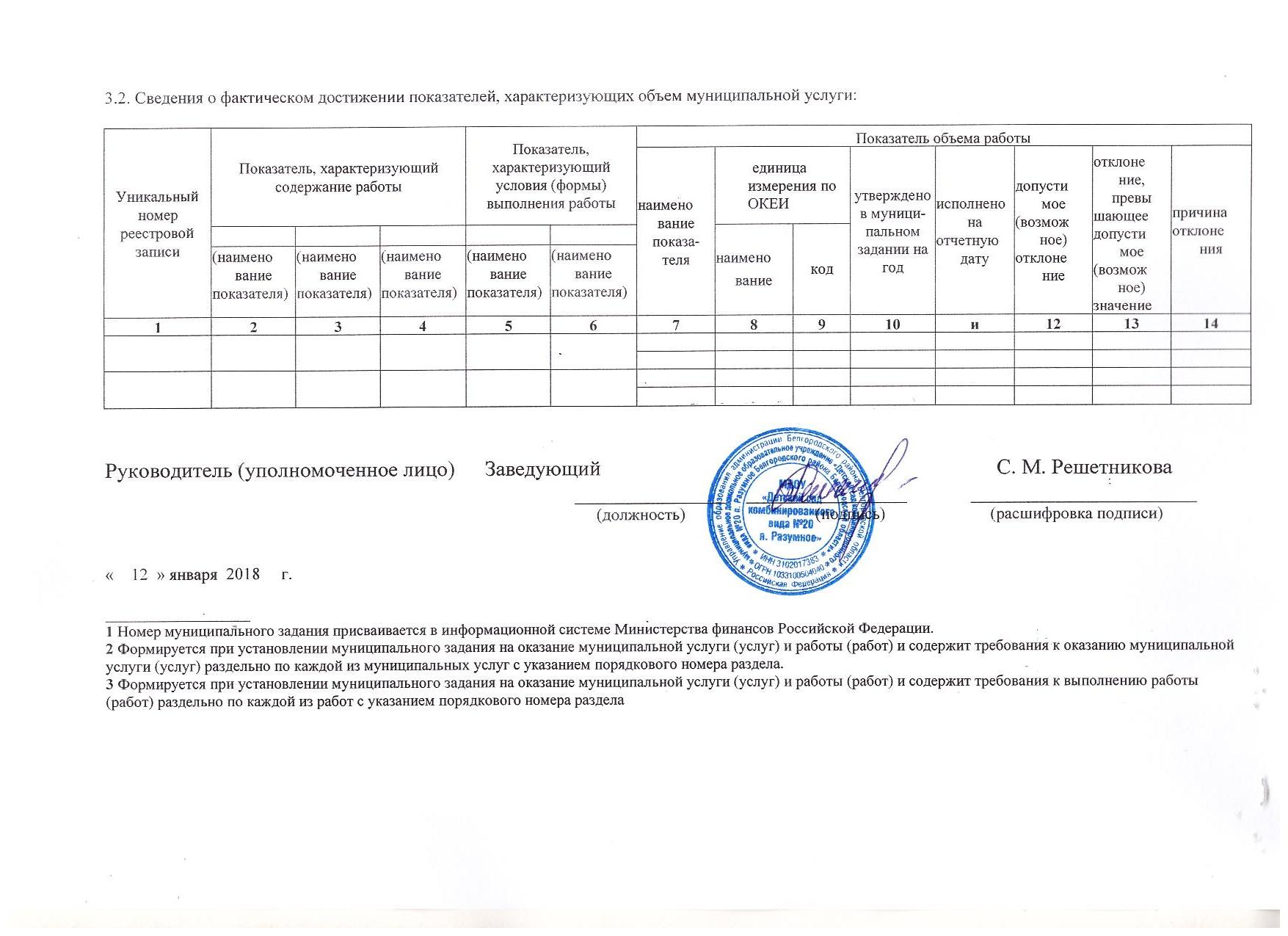 Уникаль-ный номер реестро-вой записиПоказатель, характеризующий содержание муниципальной услугиПоказатель, характеризующий содержание муниципальной услугиПоказатель, характеризующий содержание муниципальной услугиПоказатель, характеризующий условия (формы) оказания муниципальной услугиПоказатель, характеризующий условия (формы) оказания муниципальной услугиПоказатель качества муниципальной услугиПоказатель качества муниципальной услугиПоказатель качества муниципальной услугиПоказатель качества муниципальной услугиПоказатель качества муниципальной услугиПоказатель качества муниципальной услугиПоказатель качества муниципальной услугиПоказатель качества муниципальной услугиУникаль-ный номер реестро-вой записиПоказатель, характеризующий содержание муниципальной услугиПоказатель, характеризующий содержание муниципальной услугиПоказатель, характеризующий содержание муниципальной услугиПоказатель, характеризующий условия (формы) оказания муниципальной услугиПоказатель, характеризующий условия (формы) оказания муниципальной услугинимено-вание показателяединица измерения по ОКЕИединица измерения по ОКЕИутверждено в муници-пальном задании на годИиполне-но на отчетную датудопусти-мое (возмож-ное) отклоне-ниеотклоне-ние, превышаю-щее допустимое (возможное) значениеПричина отклоненияУникаль-ный номер реестро-вой записиОбразовательные программы(наименование показателя)Категория потребителейВозрастСправоч-ник форм (условий) оказания услуги (наименова-ние показателя)Справочник периодов пребываниянимено-вание показателянаи-менованиекодутверждено в муници-пальном задании на годИиполне-но на отчетную датудопусти-мое (возмож-ное) отклоне-ниеотклоне-ние, превышаю-щее допустимое (возможное) значениеПричина отклонения123456789101112131411Д45000300300301040100Не указаноОбучающиеся за исключением обучающихся с ограниченными возможностями здоровья (ОВЗ) и детей инвалидовДо 3 летОчнаяГруппа кратковременного пребывания(3-5час.)Укомплектованность учреждения педагогическими кадрамипроцент744100%100%   10011Д45000300300301040100Не указаноОбучающиеся за исключением обучающихся с ограниченными возможностями здоровья (ОВЗ) и детей инвалидовДо 3 летОчнаяГруппа кратковременного пребывания(3-5час.)Доля педагогических работников, имеющих высшую и первую квалификационные категориипроцент74480%88%10011Д45000300300301040100Не указаноОбучающиеся за исключением обучающихся с ограниченными возможностями здоровья (ОВЗ) и детей инвалидовДо 3 летОчнаяГруппа кратковременного пребывания(3-5час.)Состояние учебно-материальной базы, техническое оснащение учреждения (оборудование, приборы, аппаратура и т.п.процент744808810011Д45000300300301040100Не указаноОбучающиеся за исключением обучающихся с ограниченными возможностями здоровья (ОВЗ) и детей инвалидовДо 3 летОчнаяГруппа кратковременного пребывания(3-5час.)Доля педагогических работников учреждения, прошедших обучение по дополнительным программам повышения квалификации (1 раз в 3 года)процент74410010010011Д45000300300301040100Не указаноОбучающиеся за исключением обучающихся с ограниченными возможностями здоровья (ОВЗ) и детей инвалидовДо 3 летОчнаяГруппа кратковременного пребывания(3-5час.)Удовлетворенность родителей (законных представителей) предоставляемой услугойпроцент744909610011Д45000300300501060100Не указаноОбучающиеся за исключением обучающихся с ограниченными возможностями здоровья (ОВЗ) и детей-инвалидовОт3лет до 8летОчнаяГруппа полного дня(12 час)Укомплектованность учреждения педагогическими кадрамипроцент744100100   10011Д45000300300501060100Не указаноОбучающиеся за исключением обучающихся с ограниченными возможностями здоровья (ОВЗ) и детей-инвалидовОт3лет до 8летОчнаяГруппа полного дня(12 час)Доля педагогических работников, имеющих высшую и первую квалификационные категориипроцент744808010011Д45000300300501060100Не указаноОбучающиеся за исключением обучающихся с ограниченными возможностями здоровья (ОВЗ) и детей-инвалидовОт3лет до 8летОчнаяГруппа полного дня(12 час)Состояние учебно-материальной базы, техническое оснащение учреждения (оборудование, приборы, аппаратура и т.п.процент744808810011Д45000300300501060100Не указаноОбучающиеся за исключением обучающихся с ограниченными возможностями здоровья (ОВЗ) и детей-инвалидовОт3лет до 8летОчнаяГруппа полного дня(12 час)Доля педагогических работников учреждения, прошедших обучение по дополнительным программам повышения квалификации (1 раз в 3 года)процент744100100100Удовлетворенность родителей (законных представителей) предоставляемой услугойпроцент744909610011Д45000300300301051100Не указаноОбучающиеся за исключением обучающихся с ограниченными возможностями здоровья (ОВЗ) и детей-инвалидовОт 3 до 8 леточная Группа сокращенного дня(10,5 час.)Укомплектованность учреждения педагогическими кадрамипроцент74410010010011Д45000300300301051100Не указаноОбучающиеся за исключением обучающихся с ограниченными возможностями здоровья (ОВЗ) и детей-инвалидовОт 3 до 8 леточная Группа сокращенного дня(10,5 час.)Доля педагогических работников, имеющих высшую и первую квалификационные категориипроцент7448080100Состояние учебно-материальной базы, техническое оснащение учреждения (оборудование, приборы, аппаратура и т.п.процент7448088100Доля педагогических работников учрежденияпрошедших обучение по дополнительным программам повышения квалификации (1 раз в 3 года)процент744100100100Удовлетворенность родителей (законных представителей) предоставляемой услугойпроцент744809510511Д45000101000301067100Адаптированная образовательная программаНе указаноот 3 лет до 8 леточная Группа полного дня(12 час.)Укомплектованность учреждения педагогическими кадрамипроцент74410010010011Д45000101000301067100Адаптированная образовательная программаНе указаноот 3 лет до 8 леточная Группа полного дня(12 час.)Доля педагогических работников, имеющих высшую и первую квалификационные категориипроцент744808010011Д45000101000301067100Адаптированная образовательная программаНе указаноот 3 лет до 8 леточная Группа полного дня(12 час.)Состояние учебно-материальной базы, техническое оснащение учреждения (оборудование, приборы, аппаратура и т.п.процент744808810011Д45000101000301067100Адаптированная образовательная программаНе указаноот 3 лет до 8 леточная Группа полного дня(12 час.)Доля педагогических работников учрежденияпрошедших обучение по дополнительным программам повышения квалификации (1 раз в 3 года)процент74410010010011Д45000101000301067100Адаптированная образовательная программаНе указаноот 3 лет до 8 леточная Группа полного дня(12 час.)Удовлетворенность родителе й (законных представителей) предоставляемой услугойпроцент744909610011Д45000101000301067100Адаптированная образовательная программаНе указаноот 3 лет до 8 леточная Группа полного дня(12 час.)Уникаль-ный номер реестро-вой записиПоказатель, характеризующий содержание муниципальной услугиПоказатель, характеризующий содержание муниципальной услугиПоказатель, характеризующий содержание муниципальной услугиПоказатель, характеризующий условия (формы) оказания муниципальной услугиПоказатель, характеризующий условия (формы) оказания муниципальной услугиПоказатель качества муниципальной услугиПоказатель качества муниципальной услугиПоказатель качества муниципальной услугиПоказатель качества муниципальной услугиПоказатель качества муниципальной услугиПоказатель качества муниципальной услугиПоказатель качества муниципальной услугиПоказатель качества муниципальной услугиУникаль-ный номер реестро-вой записиПоказатель, характеризующий содержание муниципальной услугиПоказатель, характеризующий содержание муниципальной услугиПоказатель, характеризующий содержание муниципальной услугиПоказатель, характеризующий условия (формы) оказания муниципальной услугиПоказатель, характеризующий условия (формы) оказания муниципальной услугинимено-вание показателяединица измерения по ОКЕИединица измерения по ОКЕИутверждено в муници-пальном задании на годИиполне-но на отчетную датудопусти-мое (возмож-ное) отклоне-ниеотклоне-ние, превышаю-щее допустимое (возможное) значениеПричина отклоненияУникаль-ный номер реестро-вой записиОбразовательные программы(наименование показателя)Категория потребителейВозрастСправоч-ник форм (условий) оказания услуги (наименова-ние показателя)Справочник периодов пребываниянимено-вание показателянаи-менованиекодутверждено в муници-пальном задании на годИиполне-но на отчетную датудопусти-мое (возмож-ное) отклоне-ниеотклоне-ние, превышаю-щее допустимое (возможное) значениеПричина отклонения123456789101112131411785001100500009005100-Физические лица за исключением льготных категорий До 3 летОчнаяНе указаноУкомплектованность учреждения педагогическими кадрамипроцент744100%100%   10011785001100500009005100-Физические лица за исключением льготных категорий До 3 летОчнаяНе указаноПосещаемость воспитанниками дошкольного учрежденияпроцент74484%84%10011785001100500009005100-Физические лица за исключением льготных категорий До 3 летОчнаяНе указаноУдовлетворенность родителей (законных представителей) предоставляемой услугойпроцент744909010011785001100300009000100-Физические лица за исключением льготных категорий От3лет до 8летОчнаяНе указаноУкомплектованность учреждения педагогическими кадрамипроцент744100100   10011785001100300009000100-Физические лица за исключением льготных категорий От3лет до 8летОчнаяНе указаноПосещаемость воспитанниками дошкольного учрежденияпроцент744848410011785001100300009000100-Физические лица за исключением льготных категорий От3лет до 8летОчнаяНе указаноУдовлетворенность родителей (законных представителей) предоставляемой услугойпроцент744909010011785005000300009002100-Физические лица за исключением льготных категорийОт 3 до 8 леточная Не указаноУкомплектованность учреждения педагогическими кадрамипроцент74410010010011785005000300009002100-Физические лица за исключением льготных категорийОт 3 до 8 леточная Не указаноПосещаемость воспитанниками дошкольного учрежденияпроцент744848410011785005000300009002100-Физические лица за исключением льготных категорийОт 3 до 8 леточная Не указаноУдовлетворенность родителей (законных представителей) предоставляемой услугойпроцент7449090100Уникаль ный номер реестро вой записиПоказатель, характеризующий содержание муниципальной услугиПоказатель, характеризующий содержание муниципальной услугиПоказатель, характеризующий содержание муниципальной услугиПоказатель, характеризующий условия (формы) оказания муниципальной услугиПоказатель, характеризующий условия (формы) оказания муниципальной услугиПоказатель объема муниципальной услугиПоказатель объема муниципальной услугиПоказатель объема муниципальной услугиПоказатель объема муниципальной услугиПоказатель объема муниципальной услугиПоказатель объема муниципальной услугиПоказатель объема муниципальной услугиПоказатель объема муниципальной услугиСредний размер платы (цена, тариф), рублейУникаль ный номер реестро вой записиПоказатель, характеризующий содержание муниципальной услугиПоказатель, характеризующий содержание муниципальной услугиПоказатель, характеризующий содержание муниципальной услугиПоказатель, характеризующий условия (формы) оказания муниципальной услугиПоказатель, характеризующий условия (формы) оказания муниципальной услугинаиме-нова-ние показа-теляединица изме-рения по ОКЕИединица изме-рения по ОКЕИутверждено в муници-пальном задании на годИсполне-но на отчетную датудопусти-мое (возмож-ное) отклоне-ниеотклоне-ние, превышаю-щее допустимое (возможное) значениеПричина отклоненияУникаль ный номер реестро вой записиОбразовательная программа (наименование показателя)Стандарты и требования  (наименование показателя)Категория потребителей, возрастСправоч-ник форм (условий) оказания услуги (наименова-ние показателя)Справочник периодов пребываниянаиме-нова-ние показа-телянаи-менова-ниекодутверждено в муници-пальном задании на годИсполне-но на отчетную датудопусти-мое (возмож-ное) отклоне-ниеотклоне-ние, превышаю-щее допустимое (возможное) значениеПричина отклонения12345678910111213141511Д45000300300501040100Не указаноОбучающиеся за исключением обучающихся с ограниченными возможностями здоровья (ОВЗ) и детей инвалидовдо 3 леточнаяГруппа кратковременного пребывания(3-5 час.)Число ообучающихсячеловек79265100бесплатно11Д45000300300301060100Не указаноОбучающиеся за исключением обучающихся с ограниченными возможностями здоровья (ОВЗ) и детей инвалидовот 3 летдо 8 леточнаяГруппа полного дня(12 час.)Число ообучающихсячеловек792395410128повышенная востребованностьбесплатно11Д45000101000301067100Адаптированная образовательная программаНе указаноот 3 летдо 8 леточнаяГруппа сокращенного пребывания(12 час.)Число ообучающихсячеловек79292010210повышенная востребованностьбесплатно11Д45000300300301051100Не указаноОбучающиеся за исключением обучающихся с ограниченными возможностями здоровья (ОВЗ) и детей инвалидовот 3 летдо 8 леточнаяГруппа сокращенного дня(10,5 час.)Число ообучающихсячеловек792109831066невостребованность услугибесплатноУникальныйномерреестровойзаписиПоказатель, характеризующий содержание работыПоказатель, характеризующий содержание работыПоказатель, характеризующий содержание работыПоказатель, характеризующий условия (формы) выполнения работыПоказатель, характеризующий условия (формы) выполнения работыПоказатель качества работыПоказатель качества работыПоказатель качества работыПоказатель качества работыПоказатель качества работыПоказатель качества работыПоказатель качества работыПоказатель качества работыУникальныйномерреестровойзаписиПоказатель, характеризующий содержание работыПоказатель, характеризующий содержание работыПоказатель, характеризующий содержание работыПоказатель, характеризующий условия (формы) выполнения работыПоказатель, характеризующий условия (формы) выполнения работынаименованиепоказа-теляединица измерения по ОКЕИединица измерения по ОКЕИутверждено в муници- пальном задании на годисполненонаотчетнуюдатудопустимое(возможное)отклонениеотклонение,превышающеедопустимое(возможное)значениепричинаотклоненияУникальныйномерреестровойзаписинаименованиепоказа-телянаименованиекодутверждено в муници- пальном задании на годисполненонаотчетнуюдатудопустимое(возможное)отклонениеотклонение,превышающеедопустимое(возможное)значениепричинаотклоненияУникальныйномерреестровойзаписи(наименованиепоказателя)(наименованиепоказателя)(наименованиепоказателя)(наименованиепоказателя)(наименованиепоказателя)наименованиепоказа-телянаименованиекодутверждено в муници- пальном задании на годисполненонаотчетнуюдатудопустимое(возможное)отклонениеотклонение,превышающеедопустимое(возможное)значениепричинаотклонения1234567891011121314--------------------